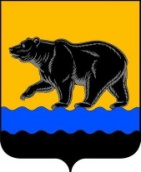 АДМИНИСТРАЦИЯ ГОРОДА НЕФТЕЮГАНСКА                              постановлениег.НефтеюганскО внесении изменений в постановление администрации города Нефтеюганска от 15.11.2018 № 598-п «Об утверждении муниципальной программы города Нефтеюганска «Развитие образования в городе Нефтеюганске»В соответствии со статьей 179 Бюджетного кодекса Российской Федерации, постановлением администрации города Нефтеюганска от 18.04.2019 № 77-нп «О модельной муниципальной программе города Нефтеюганска, порядке принятия решения о разработке муниципальных программ города Нефтеюганска, их формирования, утверждения и реализации» администрация города Нефтеюганска постановляет:1.Внести в постановление администрации города Нефтеюганска                              от 15.11.2018 № 598-п «Об утверждении муниципальной программы города Нефтеюганска «Развитие образования и молодёжной политики в городе Нефтеюганске» (с изменениями, внесенными постановлениями администрации города от 23.11.2018 № 622-п, от 18.02.2019 № 73-п, от 25.03.2019 № 127-п,                     от 23.04.2019 № 208-п, от 20.05.2019 № 257-п, от 18.06.2019 № 456-п,                                    от 20.06.2019 № 488-п, от 28.08.2019 № 818-п, от 11.10.2019 № 1088-п,                                 от 08.11.2019 № 1244-п, от 19.12.2019 № 1457-п, от 10.02.2020 № 165-п,                             от 20.03.2020 № 431-п, от 14.04.2020 № 572-п, от 21.05.2020 № 770-п,                                 от 17.06.2020 № 928-п, от 22.09.2020 № 1565-п, от 06.10.2020 № 1711-п,                              от 13.11.2020 № 1976-п, от 14.12.2020 № 2189-п, от 04.03.2021 № 282-п,                             от 22.04.2021 № 569-п, от 14.05.2021 № 668-п, от 21.06.2021 № 956-п,                                   от 13.07.2021 № 1164-п, от 25.08.2021 № 1437-п, от 12.10.2021 № 1723-п,                              от 15.11.2021 № 1907-п, от 16.11.2021 № 1934-п, от 15.12.2021 № 2117-п,                           от 03.03.2022 № 330-п, от 19.04.2022 № 723-п, от 17.06.2022 № 1129-п,                                  от 04.08.2022 № 1554-п, от 23.08.2022 № 1709-п, от 03.10.2022 № 1994-п,                          от 02.11.2022 № 2268-п, от 21.12.2022 № 2668-п, от 03.03.2023 № 207-п,                               от 25.04.2023 № 515-п, от 07.06.2023 № 705-п, от 26.06.2023 № 789-п,                                   от 27.07.2023 № 935-п, от 10.08.2023 № 996-п, от 04.10.2023 № 1265-п,                                от 02.11.2023 № 1443-п, от 11.12.2023 № 1699-п, от 21.12.2023 № 1823-п,                            от 06.03.2024 № 431-п) следующие изменения: 1.1.В таблице 1 паспорта муниципальной программы города Нефтеюганска «Развитие образования в городе Нефтеюганске» (далее – муниципальная программа):1.1.1.Строку «Объемы финансового обеспечения за весь период  реализации» изложить в следующей редакции:«».1.2.Таблицу 6 паспорта муниципальной программы изложить согласно приложению к настоящему постановлению.2.Департаменту по делам администрации города (Филинова Н.В.) разместить постановление на официальном сайте органов местного самоуправления города Нефтеюганска.Временно исполняющий полномочия главы города  Нефтеюганска 		                                  	  	   Н.С.ХалезоваТаблица 6Финансовое обеспечение муниципальной программыОбъемы финансового обеспечения за весь период реализации42 764 342,28600 тыс. рублейПриложение к постановлению администрации города       от_23.04.2024 № 795-п_Наименование муниципальной программы, структурного элемента, источник финансового обеспеченияОтветственный исполнитель/соисполнительОбъем финансового обеспечения по годам реализации, тыс. рублейОбъем финансового обеспечения по годам реализации, тыс. рублейОбъем финансового обеспечения по годам реализации, тыс. рублейОбъем финансового обеспечения по годам реализации, тыс. рублейОбъем финансового обеспечения по годам реализации, тыс. рублейНаименование муниципальной программы, структурного элемента, источник финансового обеспеченияОтветственный исполнитель/соисполнитель2024202520262027-2030Всего1 234567Муниципальная программа «Развитие образования в городе Нефтеюганске» (всего), в том числе:ДО, ДГиЗО, в том числе:6 234 717,767006 095 056,944006 087 233,5150024 347 334,0600042 764 342,28600Местный бюджетДО, ДГиЗО, в том числе:1 216 025,569001 050 416,146001 042 807,617004 171 230,468007 480 479,80000Окружной бюджетДО, ДГиЗО, в том числе:4 673 511,998004 701 084,398004 712 537,5980018 848 550,3920032 935 684,38600Федеральный бюджетДО, ДГиЗО, в том числе:146 009,20000144 385,40000132 717,30000530 869,20000953 981,10000Внебюджетные источникиДО, ДГиЗО, в том числе:199 171,00000199 171,00000199 171,00000796 684,000001 394 197,00000ВсегоДО5 892 102,015006 087 154,601006 087 233,5150024 347 334,0600042 413 824,19100Местный бюджетДО1 063 713,217001 042 513,803001 042 807,617004 171 230,468007 320 265,10500Окружной бюджетДО4 483 208,598004 701 084,398004 712 537,5980018 848 550,3920032 745 380,98600Федеральный бюджетДО146 009,20000144 385,40000132 717,30000530 869,20000953 981,10000Внебюджетные источникиДО199 171,00000199 171,00000199 171,00000796 684,000001 394 197,00000ВсегоДГиЗО342 615,752007 902,343000,000000,00000350 518,09500Местный бюджетДГиЗО152 312,352007 902,343000,000000,00000160 214,69500Окружной бюджетДГиЗО190 303,400000,000000,000000,00000190 303,40000Федеральный бюджетДГиЗО0,000000,000000,000000,000000,00000Внебюджетные источникиДГиЗО0,000000,000000,000000,000000,00000Объем налоговых расходов муниципального образования (справочно)ДО0,000000,000000,000000,000000,00000Направление (подпрограммы) 1.«Дошкольное, общее и дополнительное образование детей» ДО, ДГиЗО, в том числе:6 026 787,271005 884 930,648005 877 321,2190023 507 684,8760041 296 724,014001234567Региональный проект «Патриотическое воспитание граждан Российской Федерации»ДО4 125,152004 125,152004 986,5660019 946,2640033 183,13400Местный бюджетДО41,2520041,2520049,86600199,46400331,83400Окружной бюджетДО2 491,200002 491,200003 307,6000013 230,4000021 520,40000Федеральный бюджетДО1 592,700001 592,700001 629,100006 516,4000011 330,90000Внебюджетные источникиДО0,000000,000000,000000,000000,00000Региональный проект «Укрепление материально-технической базы образовательных организаций, организаций для отдыха и оздоровления детей»ДГиЗО294 808,241000,000000,000000,00000294 808,24100Местный бюджетДГиЗО104 504,841000,000000,000000,00000104 504,84100Окружной бюджетДГиЗО190 303,400000,000000,000000,00000190 303,40000Федеральный бюджетДГиЗО0,000000,000000,000000,000000,00000Внебюджетные источникиДГиЗО0,000000,000000,000000,000000,00000Комплекс процессных мероприятий «Содействие развитию дошкольного, общего и дополнительного образования детей и их воспитания» (всего), в том числе:ДО5 633 342,417005 826 199,203005 825 642,7030023 300 970,8120040 586 155,13500Местный бюджетДО860 637,01700837 241,80300837 753,003003 351 012,012005 886 643,83500Окружной бюджетДО4 429 117,900004 646 993,700004 657 630,5000018 628 922,0000032 362 664,10000Федеральный бюджетДО144 416,50000142 792,70000131 088,20000524 352,80000942 650,20000Внебюджетные источникиДО199 171,00000199 171,00000199 171,00000796 684,000001 394 197,00000Комплекс процессных мероприятий «Персонифицированное финансирование дополнительного образования» (всего), в том числе:ДО42 234,0000042 234,0000042 234,00000168 936,00000295 638,00000Местный бюджетДО42 234,0000042 234,0000042 234,00000168 936,00000295 638,00000Окружной бюджетДО0,000000,000000,000000,000000,00000Федеральный бюджетДО0,000000,000000,000000,000000,00000Внебюджетные источникиДО0,000000,000000,000000,000000,00000Комплекс процессных мероприятий «Социальная поддержка для граждан, заключивших договор о целевом обучении по программе высшего образования в высших учебных заведениях Ханты-Мансийского автономного округа-Югры по педагогическим специальностям» (всего), в том числе:ДО88,0000088,0000076,00000304,00000556,00000Местный бюджет88,0000088,0000076,00000304,00000556,00000Окружной бюджет0,000000,000000,000000,000000,000001234567Федеральный бюджет0,000000,000000,000000,000000,00000Внебюджетные источники0,000000,000000,000000,000000,00000Комплекс процессных мероприятий «Качество образования» (всего), в том числе:ДО4 326,950004 326,950004 326,9500017 307,8000030 288,65000Местный бюджетДО423,65000423,65000423,650001 694,600002 965,55000Окружной бюджетДО3 903,300003 903,300003 903,3000015 613,2000027 323,10000Федеральный бюджетДО0,000000,000000,000000,000000,00000Внебюджетные источникиДО0,000000,000000,000000,000000,00000Комплекс процессных мероприятий «Повышение уровня правового воспитания участников дорожного движения, культуры их поведения и профилактика детского дорожно-транспортного травматизма» (всего), в том числе:ДО55,0000055,0000055,00000220,00000385,00000Местный бюджетДО55,0000055,0000055,00000220,00000385,00000Окружной бюджетДО0,000000,000000,000000,000000,00000Федеральный бюджетДО0,000000,000000,000000,000000,00000Внебюджетные источникиДО0,000000,000000,000000,000000,00000Комплекс процессных мероприятий «Развитие материально-технической базы образовательных организаций» (всего), в том числе:ДГиЗО47 807,511007 902,343000,000000,0000055 709,85400Местный бюджетДГиЗО47 807,511007 902,343000,000000,0000055 709,85400Окружной бюджетДГиЗО0,000000,000000,000000,000000,00000Федеральный бюджетДГиЗО0,000000,000000,000000,000000,00000Внебюджетные источникиДГиЗО0,000000,000000,000000,000000,00000Направление (подпрограммы) 2.«Ресурсное обеспечение деятельности органов местного самоуправления»ДО64 385,6000064 599,1000064 385,60000257 542,40000450 912,70000Комплекс процессных мероприятий «Обеспечение деятельности органов местного самоуправления города Нефтеюганска» (всего), в том числе:ДО64 385,6000064 599,1000064 385,60000257 542,40000450 912,70000Местный бюджетДО64 385,6000064 599,1000064 385,60000257 542,40000450 912,70000Окружной бюджетДО0,000000,000000,000000,000000,00000Федеральный бюджетДО0,000000,000000,000000,000000,00000Внебюджетные источники0,000000,000000,000000,000000,00000Направление (подпрограммы) 3.«Летний отдых и оздоровление»ДО63 712,2960063 681,3960063 681,39600254 725,58400445 800,672001234567Комплекс процессных мероприятий «Содействие развитию летнего отдыха и оздоровления» (всего), в том числе:ДО63 712,2960063 681,3960063 681,39600254 725,58400445 800,67200Местный бюджетДО16 016,0980015 985,1980015 985,1980063 940,79200111 927,28600Окружной бюджетДО47 696,1980047 696,1980047 696,19800190 784,79200333 873,38600Федеральный бюджетДО0,000000,000000,000000,000000,00000Внебюджетные источникиДО0,000000,000000,000000,000000,00000Направление (подпрограммы) 4.«Ресурсное обеспечение функционирования казённого учреждения»ДО79 832,6000081 845,8000081 845,30000327 381,20000570 904,90000Комплекс процессных мероприятий «Обеспечение функционирования казённого учреждения» (всего), в том числе:ДО79 832,6000081 845,8000081 845,30000327 381,20000570 904,90000Местный бюджетДО79 832,6000081 845,8000081 845,30000327 381,20000570 904,90000Окружной бюджетДО0,000000,000000,000000,000000,00000Федеральный бюджетДО0,000000,000000,000000,000000,00000Внебюджетные источникиДО0,000000,000000,000000,000000,00000